                              HORARIO SEMANA 5 AL 9 DE ABRIL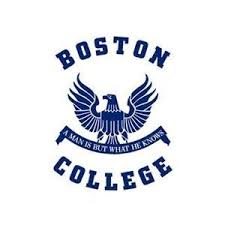 8°A8°B1°MA1°MB2°MA2°MB3°MA3°MB4°MA4°MB4°MCHorarioLUNESMARTESMIÉRCOLESJUEVESVIERNES8:00-8:40QUÍMICAE. BENAVENTEINGLÉSE. QUILODRÁNQUÍMICAE. BENAVENTEMATEMÁTICAS. OLAVEINGLÉSE. QUILODRÁN8:50-9:30BIOLOGÍAI. JAÑAINGLÉSE. QUILODRÁNORIENTACIÓNC. LAGOSMATEMÁTICAS. OLAVEINGLÉSE. QUILODRÁN9:30-9:50RECESSRECESSRECESSRECESSRECESS9:50-10:30INGLÉSE. QUILODRÁNMATEMÁTICAS. OLAVELENGUAJEA. HINOJOSAMÚSICAP. DURÁNHISTORIAH. VARGAS10:40-11:20INGLÉSE. QUILODRÁNMATEMÁTICAS. OLAVELENGUAJEA. HINOJOSAMÚSICAP. DURÁNHISTORIAH. VARGAS11:20-11:40RECESSRECESSRECESSRECESSRECESS11:40-12:20LENGUAJEA. HINOJOSAHISTORIAH. VARGASARTESG. ALARCÓNTECNOLOGÍAG. ALARCÓNCONSEJO DE CURSOC. LAGOS12:30-13:10LENGUAJEA. HINOJOSAFÍSICAA. YÁÑEZMATEMÁTICAS. OLAVELENGUAJEA. HINOJOSABIOLOGÍAI. JAÑA13:20-14:00ED. FÍSICAC. LAGOSFÍSICAA. YÁÑEZMATEMÁTICAS. OLAVELENGUAJEA. HINOJOSATrabajo asincrónico asignaturas vía Ed modo14:10 -14:40Trabajo asincrónico asignaturas vía Ed modoTrabajo asincrónico asignaturas vía Ed modoTrabajo asincrónico asignaturas vía Ed modoTrabajo asincrónico asignaturas vía Ed modoTrabajo asincrónico asignaturas vía Ed modo14:50-15:20Trabajo asincrónico asignaturas vía Ed modoTrabajo asincrónico asignaturas vía Ed modoTrabajo asincrónico asignaturas vía Ed modoTrabajo asincrónico asignaturas vía Ed modoTrabajo asincrónico asignaturas vía Ed modo15:30-16:00Trabajo asincrónico asignaturas vía Ed modoTrabajo asincrónico asignaturas vía Ed modoHorarioLUNESMARTESMIÉRCOLESJUEVESVIERNES8:00-8:40MATEMÁTICAS. OLAVELENGUAJEA. HINOJOSAMATEMÁTICAS. OLAVELENGUAJEA. HINOJOSALENGUAJEA. HINOJOSA8:50-9:30MATEMÁTICAS. OLAVELENGUAJEA. HINOJOSAMATEMÁTICAS. OLAVELENGUAJEA. HINOJOSALENGUAJEA. HINOJOSA9:30-9:50RECESSRECESSRECESSRECESSRECESS9:50-10:30QUÍMICAE. BENAVENTEQUÍMICAE. BENAVENTEHISTORIAH. VARGASCONSEJO DE CURSOS. OLAVEMATEMÁTICAS. OLAVE10:40-11:20BIOLOGÍAI. JAÑABIOLOGÍAI. JAÑAHISTORIAH. VARGASORIENTACIÓNS. OLAVEMATEMÁTICAS. OLAVE11:20-11:40RECESSRECESSRECESSRECESSRECESS11:40-12:20INGLÉSE. QUILODRÁNARTESG. ALARCÓNINGLÉSE. QUILODRÁNINGLÉSE. QUILODRÁNHISTORIAH. VARGAS12:30-13:10INGLÉSE. QUILODRÁNMÚSICAM. FLORESINGLÉSE. QUILODRÁNINGLÉSE. QUILODRÁNFÍSICAA. YÁÑEZ13:20-14:00FÍSICAA. YÁÑEZMÚSICAM. FLORESTECNOLOGÍAG. ALARCÓNED. FÍSICAF. SALDIVIATrabajo asincrónico asignaturas vía Ed modo14:10 -14:40Trabajo asincrónico asignaturas vía Ed modoTrabajo asincrónico asignaturas vía Ed modoTrabajo asincrónico asignaturas vía Ed modoTrabajo asincrónico asignaturas vía Ed modoTrabajo asincrónico asignaturas vía Ed modo14:50-15:20Trabajo asincrónico asignaturas vía Ed modoTrabajo asincrónico asignaturas vía Ed modoTrabajo asincrónico asignaturas vía Ed modoTrabajo asincrónico asignaturas vía Ed modoTrabajo asincrónico asignaturas vía Ed modo15:30-16:00Trabajo asincrónico asignaturas vía Ed modoTrabajo asincrónico asignaturas vía Ed modoTrabajo asincrónico asignaturas vía Ed modoHorarioLUNESMARTESMIÉRCOLESJUEVESVIERNES8:00-8:40BIOLOGÍAI. JAÑAQUÍMICAE. BENAVENTEED. FÍSICAI. PADILLAFÍSICAA. YÁÑEZARTESG. ALARCÓN8:50-9:30HISTORIAH. VARGASTECNOLOGÍAG. ALARCÓNQUÍMICAE. BENAVENTEFÍSICAA. YÁÑEZTrabajo asincrónico asignaturas vía Edmodo9:30-9:50RECESSRECESSRECESSRECESSRECESS9:50-10:30MATEMÁTICAD. ROABIOLOGÍAI. JAÑAMATEMÁTICAD. ROAHISTORIAH. VARGASINGLÉSE. AGUILERA10:40-11:20MATEMÁTICAD. ROAORIENTACIÓNA. ZAMORAMATEMÁTICAD. ROAHISTORIAH. VARGASINGLÉSE. AGUILERA11:20-11:40RECESSRECESSRECESSRECESSRECESS11:40-12:20INGLÉSE. AGUILERALENGUAJEA. ZAMORAINGLÉSE. AGUILERALENGUAJEA. ZAMORAMATEMÁTICAD. ROA12:30-13:10INGLÉSE. AGUILERALENGUAJEA. ZAMORAINGLÉSE. AGUILERALENGUAJEA. ZAMORAMATEMÁTICAD. ROA13:20-14:00LENGUAJEA. ZAMORATrabajo asincrónico asignaturas vía Ed modo Trabajo asincrónico asignaturas vía Ed modo LENGUAJEA. ZAMORACONSEJO DE CURSOA. ZAMORA14:10 -14:40Trabajo asincrónico asignaturas vía Ed modoTrabajo asincrónico asignaturas vía Ed modoTrabajo asincrónico asignaturas vía Ed modoTrabajo asincrónico asignaturas vía Ed modoTrabajo asincrónico asignaturas vía Ed modo14:50-15:20Trabajo asincrónico asignaturas vía Ed modoTrabajo asincrónico asignaturas vía Ed modoTrabajo asincrónico asignaturas vía Ed modoTrabajo asincrónico asignaturas vía Ed modoTrabajo asincrónico asignaturas vía Ed modo15:30-16:00Trabajo asincrónico asignaturas vía Ed modoHorarioLUNESMARTESMIÉRCOLESJUEVESVIERNES8:00-8:40FÍSICAA. YÁÑEZBIOLOGÍAI. JAÑAARTESG. ALARCÓNQUÍMICAE. BENAVENTECONSEJO DE CURSOE. AGUILERA8:50-9:30FÍSICAA. YÁÑEZHISTORIAH. VARGASED. FÍSICAI. PADILLAORIENTACIÓNE. AGUILERAQUÍMICAE. BENAVENTE9:30-9:50RECESSRECESSRECESSRECESSRECESS9:50-10:30BIOLOGÍAI. JAÑAMATEMÁTICAD. ROALENGUAJEA. ZAMORAMATEMÁTICAD. ROALENGUAJEA. ZAMORA10:40-11:20TECNOLOGÍAG. ALARCÓNMATEMÁTICAD. ROALENGUAJEA. ZAMORAMATEMÁTICAD. ROALENGUAJEA. ZAMORA11:20-11:40RECESSRECESSRECESSRECESSRECESS11:40-12:20MATEMÁTICAD. ROAINGLÉSE. AGUILERAHISTORIAH. VARGASINGLÉSE. AGUILERAINGLÉSE. AGUILERA12:30-13:10MATEMÁTICAD. ROAINGLÉSE. AGUILERAHISTORIAH. VARGASINGLÉSE. AGUILERAINGLÉSE. AGUILERA13:20-14:00 Trabajo asincrónico asignaturas vía Ed modoLENGUAJEA. ZAMORALENGUAJEA. ZAMORA Trabajo asincrónico asignaturas vía Ed modo Trabajo asincrónico asignaturas vía Ed modo14:10 -14:40Trabajo asincrónico asignaturas vía Ed modoTrabajo asincrónico asignaturas vía Ed modoTrabajo asincrónico asignaturas vía Ed modoTrabajo asincrónico asignaturas vía Ed modo Trabajo asincrónico asignaturas vía Ed modo14:50-15:20Trabajo asincrónico asignaturas vía Ed modoTrabajo asincrónico asignaturas vía Ed modoTrabajo asincrónico asignaturas vía Ed modoTrabajo asincrónico asignaturas vía Ed modo Trabajo asincrónico asignaturas vía Ed modo15:30-16:00Trabajo asincrónico asignaturas vía Ed modoHorarioLUNESMARTESMIÉRCOLESJUEVESVIERNES8:00-8:40MATEMÁTICAD. ROAARTESG. ALARCÓNINGLÉSM. HUERTAMATEMÁTICAD. ROAINGLÉSM. HUERTA8:50-9:30MATEMÁTICAD. ROA Trabajo asincrónico asignaturas vía Ed modoINGLÉSM. HUERTAMATEMÁTICAD. ROAINGLÉSM. HUERTA9:30-9:50RECESSRECESSRECESSRECESSRECESS9:50-10:30HISTORIAH. VARGASHISTORIAH. VARGASTECNOLOGÍAG. ALARCÓNINGLÉSM. HUERTACONSEJO DE CURSOM. HUERTA10:40-11:20HISTORIAH. VARGASFÍSICAA. YÁÑEZFÍSICAA. YÁÑEZINGLÉSM. HUERTAORIENTACIÓNM. HUERTA11:20-11:40RECESSRECESSRECESSRECESSRECESS11:40-12:20QUÍMICAE. BENAVENTELENGUAJEA. HINOJOSALENGUAJEA. HINOJOSABIOLOGÍAI. JAÑALENGUAJEA. HINOJOSA12:30-13:10QUÍMICAE. BENAVENTELENGUAJEA. HINOJOSALENGUAJEA. HINOJOSABIOLOGÍAI. JAÑALENGUAJEA. HINOJOSA13:20-14:00MATEMÁTICAD. ROAED. FÍSICAI. PADILLA Trabajo asincrónico asignaturas vía Ed modoMATEMÁTICAD. ROA Trabajo asincrónico asignaturas vía Ed modo14:10 -14:40Trabajo asincrónico asignaturas vía Ed modoTrabajo asincrónico asignaturas vía Ed modoTrabajo asincrónico asignaturas vía Ed modoTrabajo asincrónico asignaturas vía Ed modo Trabajo asincrónico asignaturas vía Ed modo14:50-15:20Trabajo asincrónico asignaturas vía Ed modoTrabajo asincrónico asignaturas vía Ed modoTrabajo asincrónico asignaturas vía Ed modoTrabajo asincrónico asignaturas vía Ed modo Trabajo asincrónico asignaturas vía Ed modo15:30-16:00Trabajo asincrónico asignaturas vía Ed modoHorarioLUNESMARTESMIÉRCOLESJUEVESVIERNES8:00-8:40INGLÉSM. HUERTAINGLÉSM. HUERTAHISTORIAH. VARGASBIOLOGÍAI. JAÑAMATEMÁTICAD. ROA8:50-9:30INGLÉSM. HUERTAINGLÉSM. HUERTAARTESG. ALARCÓNED. FÍSICAI. PADILLAMATEMÁTICAD. ROA9:30-9:50RECESSRECESSRECESSRECESSRECESS9:50-10:30LENGUAJEA. HINOJOSALENGUAJEA. HINOJOSAFÍSICAA. YÁÑEZLENGUAJEA. HINOJOSACONSEJO DE CURSOD. ROA10:40-11:20LENGUAJEA. HINOJOSALENGUAJEA. HINOJOSATECNOLOGÍAG. ALARCÓNLENGUAJEA. HINOJOSAORIENTACIÓND. ROA11:20-11:40RECESSRECESSRECESSRECESSRECESS11:40-12:20HISTORIAH. VARGASMATEMÁTICAD. ROAQUÍMICAE. BENAVENTEINGLÉSM. HUERTAFÍSICAA. YÁÑEZ12:30-13:10HISTORIAH. VARGASMATEMÁTICAD. ROAQUÍMICAE. BENAVENTEINGLÉSM. HUERTA Trabajo asincrónico asignaturas vía Ed modo13:20-14:00BIOLOGÍAI. JAÑAMATEMÁTICAD. ROAMATEMÁTICAD. ROA Trabajo asincrónico asignaturas vía Ed modo Trabajo asincrónico asignaturas vía Ed modo14:10 -14:40Trabajo asincrónico asignaturas vía Ed modoTrabajo asincrónico asignaturas vía Ed modoTrabajo asincrónico asignaturas vía Ed modoTrabajo asincrónico asignaturas vía Ed modo Trabajo asincrónico asignaturas vía Ed modo14:50-15:20Trabajo asincrónico asignaturas vía Ed modoTrabajo asincrónico asignaturas vía Ed modoTrabajo asincrónico asignaturas vía Ed modoTrabajo asincrónico asignaturas vía Ed modo Trabajo asincrónico asignaturas vía Ed modo15:30-16:00Trabajo asincrónico asignaturas vía Ed modoHorarioLUNESMARTESMIÉRCOLESJUEVESVIERNES8:00-8:40ELECTIVO 1HISTORIAE. BARRAELECTIVO 1FILOSOFÍAF. MORALESED. CIUDADANAE. BARRA8:50-9:30ELECTIVO 1HISTORIAE. BARRAELECTIVO 1FILOSOFÍAF. MORALESED. CIUDADANAE. BARRA9:30-9:50RECESSRECESSRECESSRECESSRECESS9:50-10:30CONSEJO DE CURSOA. YÁÑEZMATEMÁTICAJ. PEREIRAED. FÍSICAI. PADILLAELECTIVO 2LENGUAJEA. HINOJOSA10:40-11:20ORIENTACIÓNA. YÁÑEZMATEMÁTICAJ. PEREIRAED. FÍSICAI. PADILLAELECTIVO 2 Trabajo asincrónico asignaturas vía Edmodo11:20-11:40RECESSRECESSRECESSRECESSRECESS11:40-12:20ELECTIVO 2INGLÉSM. HUERTA Trabajo asincrónico asignaturas vía Ed modoTALLER MAT ASINCRÓNICO INGLÉSM. HUERTA12:30-13:10ELECTIVO 2INGLÉSM. HUERTATrabajo asincrónico asignaturas vía Ed modo Trabajo asincrónico asignaturas vía Ed modo INGLÉSM. HUERTA13:20-14:00LENGUAJEA. HINOJOSATrabajo asincrónico asignaturas vía Ed modo LENGUAJEA. HINOJOSA Trabajo asincrónico asignaturas vía Ed modo Trabajo asincrónico asignaturas vía Ed modo14:00-15:00LUNCHLUNCHLUNCHLUNCHLUNCH15:00-15:40Trabajo asincrónico asignaturas vía Ed modoCIENCIAS PARA CIUDADANÍADESARROLLO PERSONALTrabajo asincrónico asignaturas vía Ed modo Trabajo asincrónico asignaturas vía Ed modo15:50-16:30Trabajo asincrónico asignaturas vía Ed modoCIENCIAS PARA CIUDADANÍADESARROLLO PERSONALTrabajo asincrónico asignaturas vía Ed modoHorarioLUNESMARTESMIÉRCOLESJUEVESVIERNES8:00-8:40ELECTIVO 1INGLÉSE. AGUILERAELECTIVO 1HISTORIAE. BARRAFILOSOFÍAF. MORALES8:50-9:30ELECTIVO 1INGLÉSE. AGUILERAELECTIVO 1HISTORIAE. BARRAFILOSOFÍAF. MORALES9:30-9:50RECESSRECESSRECESSRECESSRECESS9:50-10:30ED. FÍSICAI. PADILLAED. CIUDADANAE. BARRAINGLÉSE. AGUILERAELECTIVO 2 Trabajo asincrónico asignaturas vía Ed modo10:40-11:20ED. FÍSICAI. PADILLAED. CIUDADANAE. BARRAINGLÉSE. AGUILERAELECTIVO 2LENGUAJEA. HINOJOSA11:20-11:40RECESSRECESSRECESSRECESSRECESS11:40-12:20ELECTIVO 2MATEMÁTICAJ. PEREIRACONSEJO DE CURSOJ. PEREIRALENGUAJEA. HINOJOSA Trabajo asincrónico asignaturas vía Ed modo12:30-13:10ELECTIVO 2MATEMÁTICAJ. PEREIRAORIENTACIÓNJ. PEREIRATALLER MAT ASINCRÓNICO Trabajo asincrónico asignaturas vía Ed modo13:20-14:00Trabajo asincrónico asignaturas vía Ed modo LENGUAJEA. HINOJOSATrabajo asincrónico asignaturas vía Ed modo Trabajo asincrónico asignaturas vía Ed modo Trabajo asincrónico asignaturas vía Ed modo14:00-15:00LUNCHLUNCHLUNCHLUNCHLUNCH15:00-15:40Trabajo asincrónico asignaturas vía Ed modoCIENCIAS PARA CIUDADANÍADESARROLLO PERSONALTrabajo asincrónico asignaturas vía Ed modo Trabajo asincrónico asignaturas vía Ed modo15:50-16:30Trabajo asincrónico asignaturas vía Ed modoCIENCIAS PARA CIUDADANÍADESARROLLO PERSONALTrabajo asincrónico asignaturas vía Ed modoHorarioLUNESMARTESMIÉRCOLESJUEVESVIERNES8:00-8:40INGLÉSE. AGUILERALENGUAJEA. ZAMORAFILOSOFÍAF. MORALESMATEMÁTICAJ. PEREIRAELECTIVO 28:50-9:30INGLÉSE. AGUILERALENGUAJEA. ZAMORAFILOSOFÍAF. MORALESMATEMÁTICAJ. PEREIRAELECTIVO 29:30-9:50RECESSRECESSRECESSRECESSRECESS9:50-10:30HISTORIAE. BARRAED. FÍSICAI. PADILLATrabajo asincrónico asignaturas vía Ed modo INGLÉSE. AGUILERACIENCIAS PARA CIUDADANÍA10:40-11:20HISTORIAE. BARRAED. FÍSICAI. PADILLA Trabajo asincrónico asignaturas vía Ed modoINGLÉSE. AGUILERACIENCIAS PARA CIUDADANÍA11:20-11:40RECESSRECESSRECESSRECESSRECESS11:40-12:20CONSEJO DE CURSOI. PADILLATrabajo asincrónico asignaturas vía Ed modo ELECTIVO 2ED. CIUDADANAE. BARRATALLER MAT ASINCRÓNICO 12:30-13:10ORIENTACIÓNI. PADILLA Trabajo asincrónico asignaturas vía Ed modoELECTIVO 2ED. CIUDADANAE. BARRA Trabajo asincrónico asignaturas vía Ed modo13:20-14:00Trabajo asincrónico asignaturas vía Ed modoTrabajo asincrónico asignaturas vía Ed modoTrabajo asincrónico asignaturas vía Ed modoTrabajo asincrónico asignaturas vía Ed modo Trabajo asincrónico asignaturas vía Ed modo14:00-15:00LUNCHLUNCHLUNCHLUNCHLUNCH15:00-15:40Trabajo asincrónico asignaturas vía Ed modoELECTIVO 1DESARROLLO PERSONALELECTIVO 115:50-16:30Trabajo asincrónico asignaturas vía Ed modoELECTIVO 1DESARROLLO PERSONALELECTIVO 1HorarioLUNESMARTESMIÉRCOLESJUEVESVIERNES8:00-8:40CONSEJO DE CURSOC. CONTRERASFILOSOFÍAF. MORALESINGLÉSE. AGUILERAINGLÉSE. AGUILERAELECTIVO 28:50-9:30ORIENTACIÓNC. CONTRERASFILOSOFÍAF. MORALESINGLÉSE. AGUILERA Trabajo asincrónico asignaturas vía Ed modoELECTIVO 29:30-9:50RECESSRECESSRECESSRECESSRECESS9:50-10:30LENGUAJEA. ZAMORATrabajo asincrónico asignaturas vía Ed modoHISTORIAE. BARRAMATEMÁTICAJ. PEREIRACIENCIAS PARA CIUDADANÍA10:40-11:20LENGUAJEA. ZAMORA Trabajo asincrónico asignaturas vía Ed modoHISTORIAE. BARRAMATEMÁTICAJ. PEREIRACIENCIAS PARA CIUDADANÍA11:20-11:40RECESSRECESSRECESSRECESSRECESS11:40-12:20ED. CIUDADANAE. BARRAED. FÍSICAI. PADILLAELECTIVO 2Trabajo asincrónico asignaturas vía Ed modoTALLER MAT ASINCRÓNICO 12:30-13:10ED. CIUDADANAE. BARRAED. FÍSICAI. PADILLAELECTIVO 2Trabajo asincrónico asignaturas vía Ed modo Trabajo asincrónico asignaturas vía Ed modo13:20-14:00INGLÉSE. AGUILERATrabajo asincrónico asignaturas vía Ed modo  Trabajo asincrónico asignaturas vía Ed modoTrabajo asincrónico asignaturas vía Ed modo Trabajo asincrónico asignaturas vía Ed modo14:00-15:00LUNCHLUNCHLUNCHLUNCHLUNCH15:00-15:40Trabajo asincrónico asignaturas vía Ed modoELECTIVO 1DESARROLLO PERSONALELECTIVO 1 Trabajo asincrónico asignaturas vía Ed modo15:50-16:30Trabajo asincrónico asignaturas vía Ed modoELECTIVO 1DESARROLLO PERSONALELECTIVO 1HorarioLUNESMARTESMIÉRCOLESJUEVESVIERNES8:00-8:40FILOSOFÍAF. MORALESED. FÍSICAI. PADILLA Trabajo asincrónico asignaturas vía Ed modoLENGUAJEA. ZAMORAELECTIVO 28:50-9:30FILOSOFÍAF. MORALESED. FÍSICAI. PADILLA Trabajo asincrónico asignaturas vía Ed modoLENGUAJEA. ZAMORAELECTIVO 29:30-9:50RECESSRECESSRECESSRECESSRECESS9:50-10:30INGLÉSE. AGUILERAINGLÉSE. AGUILERACONSEJO DE CURSOF. MORALESHISTORIAE. BARRACIENCIAS PARA CIUDADANÍA10:40-11:20INGLÉSE. AGUILERAINGLÉSE. AGUILERAORIENTACIÓNF. MORALESHISTORIAE. BARRACIENCIAS PARA CIUDADANÍA11:20-11:40RECESSRECESSRECESSRECESSRECESS11:40-12:20Trabajo asincrónico asignaturas vía Ed modoED. CIUDADANAE. BARRAELECTIVO 2MATEMÁTICAJ. PEREIRATALLER MAT ASINCRÓNICO  12:30-13:10Trabajo asincrónico asignaturas vía Ed modoED. CIUDADANAE. BARRAELECTIVO 2MATEMÁTICAJ. PEREIRA Trabajo asincrónico asignaturas vía Ed modo13:20-14:00Trabajo asincrónico asignaturas vía Ed modoTrabajo asincrónico asignaturas vía Ed modoTrabajo asincrónico asignaturas vía Ed modoTrabajo asincrónico asignaturas vía Ed modo Trabajo asincrónico asignaturas vía Ed modo14:00-15:00LUNCHLUNCHLUNCHLUNCHLUNCH15:00-15:40Trabajo asincrónico asignaturas vía Ed modoELECTIVO 1DESARROLLO PERSONALELECTIVO 1 Trabajo asincrónico asignaturas vía Ed modo15:50-16:30Trabajo asincrónico asignaturas vía Ed modoELECTIVO 1DESARROLLO PERSONALELECTIVO 1